ΣΥΛΛΟΓΟΣ ΕΚΠΑΙΔΕΥΤΙΚΩΝ Π. Ε.                    Μαρούσι  4 –  2 – 2019                                                                                                                    ΑΜΑΡΟΥΣΙΟΥ                                                   Αρ. Πρ.: 32Ταχ. Δ/νση: Κηφισίας 211                                            Τ. Κ. 15124 Μαρούσι                                      Τηλ.: 210 8020697                                                                              Πληροφ.: Πολυχρονιάδης Δ. (6945394406)                                                                  Email:syll2grafeio@gmail.com                                      	Δικτυακός τόπος: http//: www.syllogosekpaideutikonpeamarousisou.grΠΡΟΣ : ΥΠΕΘ, Δ.Ο.Ε., Συλλόγους Εκπ/κών Π. Ε. της χώραςΚοινοποίηση: Μέλη του συλλόγου μαςΘέμα: « Σύσταση οργανικών θέσεων για όλα τα διδακτικά αντικείμενα της Πρωτοβάθμιας Εκπ/σης ». Το Υπουργείο Παιδείας ύστερα από 5 χρόνια ομηρείας των εκπαιδευτικών που μετατάχθηκαν (2013) από τη Δευτεροβάθμια στην Πρωτοβάθμια Εκπ/ση, κάτω από το καθεστώς του φόβου της απόλυσής τους, σύστησε οργανικές θέσεις στην Π. Ε. για τους μεταταχθέντες εκπαιδευτικούς ειδικότητας: Γαλλικών, Γερμανικών, Πληροφορικής περιορίζοντας ως ένα βαθμό το τεράστιο πρόβλημα που αντιμετωπίζουν χιλιάδες εκπαιδευτικοί ειδικοτήτων που υπηρετούν στην Πρωτοβάθμια Εκπ/ση.Συγκεκριμένα και ενώ είναι παγκοίνως γνωστό και επιστημονικά αποδεδειγμένο ότι οι μαθητές/μαθήτριες της πρωτοβάθμιας εκπαίδευσης έχουν ανάγκη από σταθερό σε πρόσωπα εκπαιδευτικό προσωπικό, συνθήκη που έχει ευεργετικές επιπτώσεις στην παιδαγωγική διαδικασία της μάθησης, ως αυτή τη στιγμή εκκρεμεί ακόμα η σύσταση και απόδοση οργανικών θέσεων για τους μεταταχθέντες εκπαιδευτικούς (από τη Δευτεροβάθμια στην Πρωτοβάθμια εκπ/ση – μετατάξεις του 2013) των ειδικοτήτων Αγγλικής, Φυσικής Αγωγής και Μουσικής, αφού ποτέ δε ρυθμίστηκε το ζήτημα της πρόταξης των ήδη υπηρετούντων εκπαιδευτικών των ίδιων ειδικοτήτων της πρωτοβάθμιας εκπαίδευσης και ακόμα χειρότερα δε συστήθηκαν ποτέ οργανικές θέσεις στην Π. Ε. για τις ειδικότητες Εικαστικών και Θεατρικής Αγωγής, με δεδομένο ότι υπηρετούν στην πρωτοβάθμια εκπαίδευση εκατοντάδες μόνιμοι (αποσπασμένοι από τη δευτεροβάθμια) και αναπληρωτές συνάδελφοι των συγκεκριμένων ειδικοτήτων (Εικαστικών & Θεατρικής Αγωγής). Στη βάση αυτή και θεωρώντας απαραίτητη τη σύσταση οργανικών θέσεων για τις παραπάνω ειδικότητες καλούμε το ΥΠΕΘ να προχωρήσει άμεσα στη σύσταση οργανικών θέσεων (για τις παραπάνω ειδικότητες εκπ/κών) στην πρωτοβάθμια εκπ/ση. Ιδιαίτερα για τις ειδικότητες των Εικαστικών & της Θεατρικής Αγωγής η σύσταση των οργανικών θέσεων στην πρωτοβάθμια εκπαίδευση επιβάλλεται να συνοδευτεί είτε από μετατάξεις μονίμων εκπαιδευτικών (Εικαστικών & Θεατρικής Αγωγής) ή με μόνιμους διορισμούς εκπαιδευτικών των συγκεκριμένων ειδικοτήτων, ιδιαίτερα από τη στιγμή που τα κενά κάθε χρόνο καλύπτονται με αναπληρωτές οι οποίοι αναπληρώνουν τους εαυτούς τους κάθε χρόνο απογειώνοντας τα ποσοστά της ελαστικής εργασίας στο Δημόσιο σχολείο με ότι αυτό σημαίνει. Καλούμε το Δ. Σ. της Δ. Ο. Ε. να επιληφθεί του θέματος και να το θέσει άμεσα στην πολιτική ηγεσία του ΥΠΕΘ. 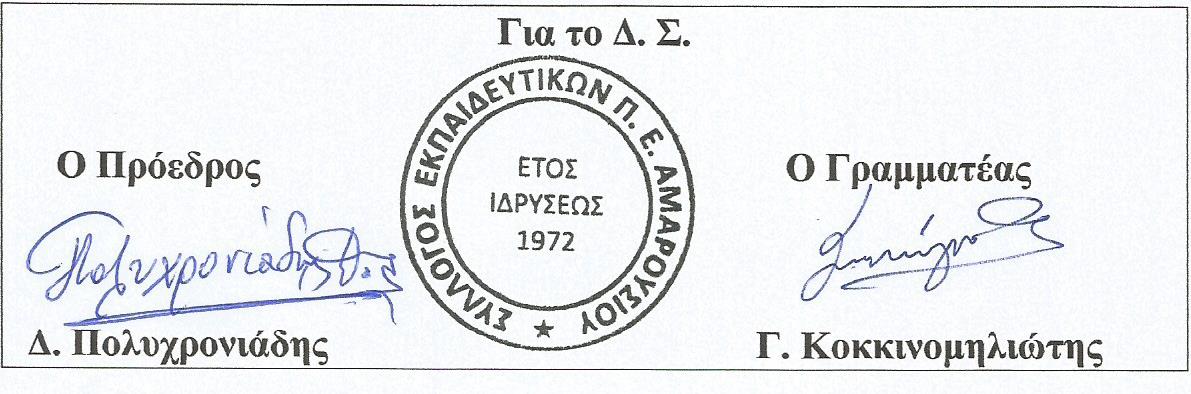 